Autorisation de Travaux pour un établissement recevant du public (ATERP)Autorisation préalable pour dispositif ou matériel supportant de la publicité, une préenseigne ou une enseigne (AP)Déclaration préalable pour dispositif ou matériel supportant de la publicité ou une préenseigne (DPEN)Certificat d’Urbanisme Opérationnel (CUb)Permis d’Aménager (PA)Permis de Démolir (PD)Permis de Diviser (PLD)Déclaration Préalable (DP)Permis de construire (PC)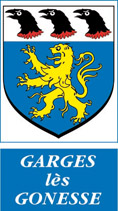 VILLE DE Garges-LÈs-Gonessedirection du dÉveloppement, de L’URBANISME et de l’habitatDossiers déposés au 01/06/2023Date de dépôtNuméro de dossierPétitionnaireAdresse du projetDescription du projet19/05/2023AT 95268 23 E0024LIDL SNCCentre commercial Pont de Pierre95140 GARGES-LES-GONESSERéaménagement intérieur13/04/2023AT 95268 23 E0023BSM PIZZERIA187 avenue de Stalingrad95140 GARGES-LES-GONESSEAménagement d’une pizzeria12/04/2023AT 95268 23 E0022Monsieur MEDJBEUR Rachid17 rue de Verdun95140 GARGES-LES-GONESSEMise aux normes accessibilité03/04/2023AT 95268 23 E0020COLLECTIVITE TERRITORIALE REGION171 avenue de Stalingrad95140 GARGES-LES-GONESSECréation d'accès03/04/2023AT 95268 23 E0019HOC JOBBd de la Muette95140 GARGES-LES-GONESSEAménagement d'une agence d'intérim04/04/2023AT 95268 23 E0015Monsieur JIMENEZ BenoitVILLE DE GARGES LES GONESSE200 avenue de Stalingrad95140 GARGES-LES-GONESSEMise en conformité accessibilité04/04/2023AT 95268 23 E0011Monsieur JIMENEZ BenoitVILLE DE GARGES LES GONESSE10 rue du Tiers Pot95140 GARGES-LES-GONESSEMise en conformité accessibilité04/04/2023AT 95268 23 E0008Monsieur JIMENEZ benoitVILLE DE GARGES LES GONESSErue hyppolite Bossin95140 GARGES-LES-GONESSEMise en conformité accessibilité03/04/2023AT 95268 23 E0006Monsieur AYDOGAN MUSTAFASCI LES 3 ETOILES1 boulevard de la Muette95140 GARGES-LES-GONESSEChangement de destination de bureaux en association23/03/2023AT 95268 23 E0005Monsieur RAHMANI AhmedACIM28 boulevard de la Muette95140 GARGES-LES-GONESSEChangement de destination d'un hangar en salle de prière01/03/2023AT 95268 23 E0004Madame CAVECCHI Marie-ChristineConseil Départemental du Val d'Oise7 avenue de la Division Leclerc95140 GARGES-LES-GONESSEChangement du SSI09/02/2023AT 95268 23 E0002Madame PORTIER IsabelleIMMOBILIERE 3F7-9 rue Jean-Baptiste Corot95140 GARGES-LES-GONESSEAménagement commerce07/02/2023AT 95268 23 E0001Madame PORTIER IsabelleIMMOBILIERE 3F7-9 rue Jean-Baptiste Corot95140 GARGES-LES-GONESSEAménagement commerceDate de dépôtNuméro de dossierPétitionnaireAdresse du projetDescription du projetDate de dépôtNuméro de dossierPétitionnaireAdresse du projetDescription du projetDate de dépôtNuméro de dossierPétitionnaireAdresse du projetDescription du projetDate de dépôtNuméro de dossierPétitionnaireAdresse du projetDescription du projetDate de dépôtNuméro de dossierPétitionnaireAdresse du projetDescription du projetDate de dépôtNuméro de dossierPétitionnaireAdresse du projetDescription du projet07/04/2023PLD 95268 23 E0001Monsieur YAZGOREN1 rue Jeanne d’Arc95140 Garges-lès-GonesseTransformation du garage en 2ème logementDate de dépôtNuméro de dossierPétitionnaireAdresse du projetDescription du projet22/02/2023DP 95268 23 E0012Monsieur Fidel BLETTNER28 rue du Colonel Fabien95140 Garges Les GonesseModification de clôture24/02/2023DP 95268 23 E0013Monsieur Mehmet YASIK34 rue Alexandre Dumas95140 Garges Les GonessePose de 2 fenêtres de toit03/03/2023DP 95268 23 E0014Monsieur Arfan MOHAMMAD15 rue de Verdun95140 GARGES-LES-GONESSERabaissement de la gouttière14/03/2023DP 95268 23 E0017Monsieur Damien VERRIEREImmobilière 3Frue Henri de Toulouse Lautrec95140 Garges-lès-GonesseRésidentialisation phase 2 : restructuration des espaces extérieurs au pieds des immeubles, démolition des locaux encombrant08/03/2023DP 95268 23 E0019Monsieur Carlos DA CUNHA RIBEIRO13 rue du Docteur Calmette95140 Garges-lès-GonesseModification du portail17/03/2023DP 95268 23 E0020Monsieur Afzal Iqbal5 Avenue Sadi Carnot95140 Garges-lès-GonesseModification façade abri de jardin20/03/2023DP 95268 23 E0021Madame CHEMLALI BesmaSCI IMMO EXPRESS3 Rue Danielle Casanova95140 Garges-lès-GonessePose de 5 châssis de toit23/03/2023DP 95268 23 E0023Monsieur ERICK DERONETTE109bi Avenue Antoine Demusois95140 Garges-lès-GonesseChangement de toiture23/03/2023DP 95268 23 E0024Monsieur Kossi Akla AYIGAN7 Rue Blaise Cendrars95140 Garges-lès-GonesseModification de clôture04/04/2023DP 95268 23 E0027Monsieur BELLOULOU EzeckielHOMELOG47 Rue Edouard Branly95140 Garges-lès-GonesseInstallation 10 panneaux photovoltaïques05/04/2023DP 95268 23 E0028Monsieur BOUKHCHIM BILELBSM PIZZERIA187 Avenue de Stalingrad95140 Garges-lès-GonesseTransformation de bureau en pizzeria12/04/2023DP 95268 23 E0029Monsieur Carlos DA CUNHA RIBEIRO95140 Garges-lès-GonesseModification de la clôture18/04/2023DP 95268 23 E0033Monsieur Abderrahmane KETTROUSSI46 Rue Pierre Rebière95140 Garges-lès-GonesseRénovation et un agrandissement de l'extension existante17/05/2023DP 95268 23 E0037Monsieur Gajenthan Thuraisingam38ter Avenue Pierre Sémard95140 Garges-lès-GonesseSurélévation26/05/2023DP 95268 23 E0039Monsieur JIMENEZ BenoitVILLE DE GARGES LES GONESSE2 rue Jean-François Chalgrin95140 GARGES-LES-GONESSEModification des façades25/05/2023DP 95268 23 E0040Madame TAIEB DaniellaECO HABITAT ENERGIE6 Rue de la Fosse Maucler95140 Garges-lès-GonesseInstallation de 9 panneaux photovoltaïques25/05/2023DP 95268 23 E0041Monsieur Gajenthan Thuraisingam38 ter Avenue Pierre Sémard95140 Garges Les GonesseSurélévation et modification de clôture pour stationner son véhiculeDate de dépôtNuméro de dossierPétitionnaireAdresse du projetDescription du projet25/05/2023PC 95268 23 E0010Monsieur LAPORTE MatthieuDKR PARTICIPATIONSvenue de Stalingrad, Bld de la muette lieu dit du pont de pie95140 Garges-lès-GonesseReconstruction à l'identique de la coque Grill inn suite à incendie22/05/2023PC 95268 23 E0009Monsieur RACHID BENALI5 Rue Jean Jaures95140 Garges-lès-GonesseConstruction d'une maison individuelle18/04/2023PC 95268 23 E0008Monsieur JUDE MARIANAYAGAM44 Avenue Pierre Sémard95140 Garges-lès-GonesseExtension d'une maison individuelle17/04/2023PC 95268 23 E0007Monsieur MÉNARD STÉPHANEIN'LI1 Place Voltaire95140 Garges-lès-GonesseRéhabilitation17/04/2023PC 95268 23 E0006Monsieur MÉNARD STÉPHANEIN'LI2 Rue des Peupliers95140 Garges-lès-GonesseRéhabilitation07/04/2023PC 95268 23 E0005Monsieur YAZGOREN1 rue Jeanne d’Arc95140 Garges-lès-GonesseRéaménagement du garage en pièce à vivre et modification de clôture03/04/2023PC 95268 23 E0004Monsieur AYDOGAN MUSTAFASCI LES 3 ETOILES1 BLD DE LA MUETTE95140 Garges-lès-GonesseChangement de destination de bureaux en association23/03/2023PC95268 23 E0003ACIM28 boulevard de la Muette95140 Garges-lès-GonesseChangement de destination d'un hangar en salle de prière22/12/2022PC 95268 22 E0022Monsieur JIMENEZ BenoitVille de Garges-lès-Gonesserue Noyer des Belles Filles95140 Garges-lès-GonesseConstruction du double groupe scolaire Victor Hugo17/05/2023PC 95268 22 E0007 T01Monsieur Hamid RIBANI19 RUE JEAN MOULIN95140 GARGES-LES-GONESSETransfert permis de construire : Maison individuelle26/04/2023PC 95268 21 E0004 M03Monsieur Bayram CUMUR70 avenue Antoine Demusois95140 GARGES-LES-GONESSEDéplacement escalier, rajout porche, remplacement porte fenêtre, clôture, placement 3 arbres18/04/2023PC 95268 21 E0002 M01Monsieur JUDE MARIANAYAGAM44 avenue Pierre Semard95140 GARGES-LES-GONESSEExtension d'une maison individuelle22/12/2022PC 95268 19 E0018 M01IMMOBILIERE 3 F1 rue Jean-Baptiste Corot95-GONESSEDiverses modifications